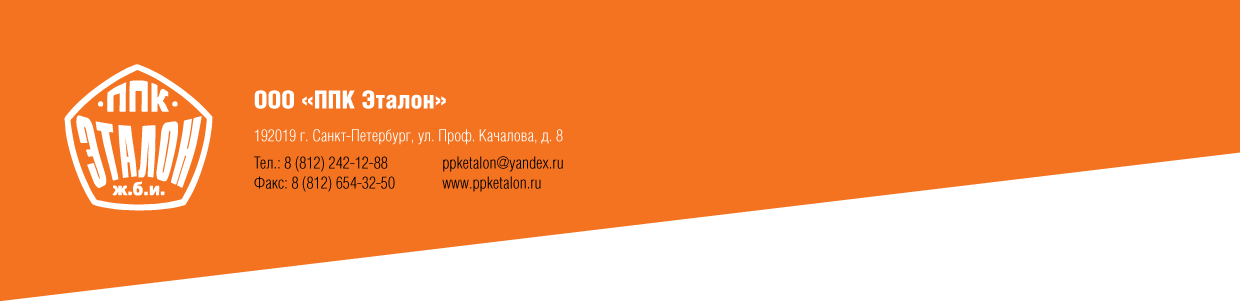 Информационное письмо.Производство:Ленинградская область.
Пос. имени Свердлова.
ул. Овцинская, д. 10Реквизиты:ООО «ППК «Эталон» 
Юридический адрес: 191167 г. Санкт-Петербург, проспект Обуховской обороны 13 А, 2-Н
Фактичечекий адрес: Санкт-Петербург, ул. Профессора Качалова д.8
ИНН 7811555920
КПП 781101001 
ОГРН 1137847270241 
р/с 40702810104180000601 
Филиал «Петровский» в ОАО АКБ Банк «ОТКРЫТИЕ» 191186, г.Санкт-Петербург, Невский пр.,д. 26
БИК 044030766
к/с 30101810400000000766 в ГРКЦ ГУС уважением ,
Менеджер отдела сбыта.Гуска Денис Николаевич. моб. 8-921—752-02-99телефон: 8(812)242-12-88
факс:8(812) 654-32-50
